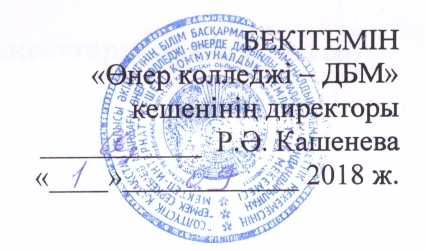 «Өнер колледжі – музыкалық-эстетикалық бейіндегі дарынды балаларға мамандандырылған мектеп-интернат» кешені» КММ студенттерінің рейтингісі туралы ережеНачало формыКонец формы1.	Жалпы ережелер1.1 Студенттердің рейтингісі нақты жетістіктерге сәйкес олардың жұмыстарының нәтижелерін уақытылы және жүйелі бағалау арқылы студенттердің дербестігін ынталандыру үшін жағдай жасау мақсатында енгізіледі.1.2 Рейтинг - өлшенетін оқу жетістіктеріне байланысты студенттерді ретке келтірудің өзіндік әдісі және сонымен бірге білімді бақылауды ғана емес, сонымен бірге жалпы оқу үрдісін ұйымдастыру нысаны.1.3 Рейтингтік жүйе - бұл студенттердің жеке оқу қызметінің сандық және сапалық көрсеткіштері бойынша ақпаратты өңдеу ережелерінің жиынтығы.1.4 Топ старосталары ұсынатын студенттердің ай сайынғы аттестацияларының нәтижелері бойынша баллдар жиналады.1.5 2019 жылдан бастап аттестаттаулар SOVA порталында автоматты түрде қалыптасады.2.	Әсер ету механизмі 	2.1 I деңгей. Бір ай ішінде үлгерім рейтингісі бойынша барлық пәндер бойынша «4» және «5» бағалары бар білім алушы 10 балл жинайды, аттестаттауда «3» бағасы бар оқушы 9 балл, екі «3» бағасы - 8 балл, үш «3» бағасы - 7 балл, төрт «3» бағасы - 6 балл, бес «3» бағасы - 5 балл: бес «3» бағасы бар білім алушыға рейтингтік сынақ жүргізілмейді.II деңгей. Алтыдан аспайтын құрметтемеушілік рұқсаттамасы бар білім алушы қатысу рейтингі бойынша 10 балл жинайды: оқу сағаттарын дәлелсіз себептермен әрбір өткізу рейтинг көрсеткіштерін 2 баллға азайтады. Қатысу және үлгерім рейтингі бойынша ай сайын 20 баллға ие білім алушы білім деңгейін автоматты түрде (мамандық бойынша сынақтар мен емтихандардан басқа) бағалау мүмкіндігін ала отырып, сессия алдындағы сынақтар мен емтихандарды тапсырудан босатылады. 19-15 балл жинаған, яғни аттестаттауда бір балдан беске дейін «3» бағасы бар оқушы «3» бағасы бар мамандықтар мен пәндерден басқа сынақтар мен емтихандарды тапсырудан босатылады, бұл ретте қатысу рейтингі кемінде 10 балл болуы тиіс.III деңгей. Колледждің қоғамдық өміріне белсенді қатысатын білім алушы рейтинг жүйесі бойынша 5 балл жинайды.IY деңгейі. Қазақстан тарихы мен мемлекеттік тілді белсенді оқитын білім алушы рейтинг бойынша 5 балл жинайды.Осылайша, қатысу және үлгерім рейтингісі бойынша ай сайын 20 балл                   (I және II деңгейлер бойынша баллдар сомасы) бар оқушы білім деңгейін автоматты түрде бағалау мүмкіндігін ала отырып, сессияға дейінгі сынақтар мен емтихандарды тапсырудан босатылады (мамандық бойынша сынақтар мен емтихандардан басқа). Рейтингтің барлық деңгейлері бойынша 30 балл жинаған оқушы әкімшіліктен алғыс алады, жеке ісіне жазылады, ата-анасына алғыс хат және семестрде бір рет айлық стипендия мөлшерінде материалдық сыйақы алады.         2.2 Колледж Жарғысын, ішкі тәртіп ережелерін, тәртіпті бұзғаны үшін білім алушының рейтингісі бойынша балл сомасынан 5 балл шегеріледі.Рұқсаттама түріндегі оқу тәртібін бұзған, сондай-ақ рейтингтік комиссия анықтаған сынақтар мен емтихандарды қанағаттанарлықсыз тапсырған жағдайда білім алушыға мынадай шарттармен білім беру қызметтері көрсетіледі:а) бір ай ішінде (барлық пәндер бойынша жалпы алғанда алты оқу сағатынан астам) пәндерді дәлелсіз себептермен өткізіп алған кезде білім алушыға білім деңгейінің төмендегені көрсетіле отырып, ресми ескерту жасалады;б) дәлелді себептерсіз бір пән бойынша екі сағатты өткізген кезде бір ай ішінде білім алудағы олқылық және қосымша сабақтардың қажеттілігі туралы қорытынды жасалады; ол директордың оқу бөлімі жөніндегі орынбасары бекіткен жеке кесте бойынша жүргізіледі; в) сынақ немесе емтиханды қанағаттанарлықсыз тапсырған білім алушыға колледж шеңберінде репетиторлық сабақтар немесе қосымша білім беру қызметтері ұсынылады, содан кейін ол қайта тапсыруға жіберіледі;г) егер білім алушы сынақты немесе емтиханды қайта тапсырмаса, ол колледж білім алушылары қатарынан шығарылуға жатады.2.3 Қабылданған шешім рейтингтік комиссия отырысының хаттамасымен ресімделеді.2.4 Рейтинг туралы ақпарат студенттерге оқу нәтижесін курстастарының нәтижелерімен салыстыру мүмкіндігі үшін ақпараттық тақтаға ілінеді.